武汉市第五医院伦理委员会委员履历表姓名王曦性别男出生年月出生年月1963.11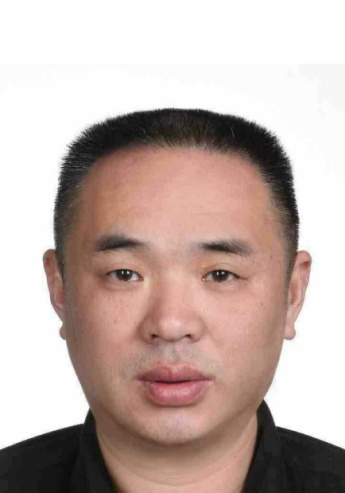 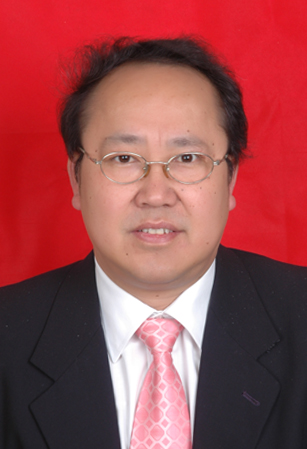 党派中共党员民族汉族籍贯籍贯湖北枣阳工作单位武汉市第五医院武汉市第五医院武汉市第五医院职务职称职务职称党委书记 通讯 地址武汉市汉阳区显正街122号武汉市汉阳区显正街122号武汉市汉阳区显正街122号武汉市汉阳区显正街122号武汉市汉阳区显正街122号武汉市汉阳区显正街122号邮编430050430050E-mailE-mail21405199@qq.com21405199@qq.com21405199@qq.com手机1390712061113907120611办公电话办公电话027-84812918027-84812918027-84812918个人简历1982.03--1995.05  武汉市第五医院工作人员、党委办公室秘书1995.05--1999.11  武汉市第五医院党委办公室副主任               1999.11—2011.08  武汉市第五医院党委办公室主任、大外科支部书记               2011.08--2016.06  汉阳区机关事务局正科级干部2016.06—2019.03  汉阳区城市数字化信息网络中心副主任、党组成员2019.03--         武汉市第五医院党委书记1982.03--1995.05  武汉市第五医院工作人员、党委办公室秘书1995.05--1999.11  武汉市第五医院党委办公室副主任               1999.11—2011.08  武汉市第五医院党委办公室主任、大外科支部书记               2011.08--2016.06  汉阳区机关事务局正科级干部2016.06—2019.03  汉阳区城市数字化信息网络中心副主任、党组成员2019.03--         武汉市第五医院党委书记1982.03--1995.05  武汉市第五医院工作人员、党委办公室秘书1995.05--1999.11  武汉市第五医院党委办公室副主任               1999.11—2011.08  武汉市第五医院党委办公室主任、大外科支部书记               2011.08--2016.06  汉阳区机关事务局正科级干部2016.06—2019.03  汉阳区城市数字化信息网络中心副主任、党组成员2019.03--         武汉市第五医院党委书记1982.03--1995.05  武汉市第五医院工作人员、党委办公室秘书1995.05--1999.11  武汉市第五医院党委办公室副主任               1999.11—2011.08  武汉市第五医院党委办公室主任、大外科支部书记               2011.08--2016.06  汉阳区机关事务局正科级干部2016.06—2019.03  汉阳区城市数字化信息网络中心副主任、党组成员2019.03--         武汉市第五医院党委书记1982.03--1995.05  武汉市第五医院工作人员、党委办公室秘书1995.05--1999.11  武汉市第五医院党委办公室副主任               1999.11—2011.08  武汉市第五医院党委办公室主任、大外科支部书记               2011.08--2016.06  汉阳区机关事务局正科级干部2016.06—2019.03  汉阳区城市数字化信息网络中心副主任、党组成员2019.03--         武汉市第五医院党委书记1982.03--1995.05  武汉市第五医院工作人员、党委办公室秘书1995.05--1999.11  武汉市第五医院党委办公室副主任               1999.11—2011.08  武汉市第五医院党委办公室主任、大外科支部书记               2011.08--2016.06  汉阳区机关事务局正科级干部2016.06—2019.03  汉阳区城市数字化信息网络中心副主任、党组成员2019.03--         武汉市第五医院党委书记1982.03--1995.05  武汉市第五医院工作人员、党委办公室秘书1995.05--1999.11  武汉市第五医院党委办公室副主任               1999.11—2011.08  武汉市第五医院党委办公室主任、大外科支部书记               2011.08--2016.06  汉阳区机关事务局正科级干部2016.06—2019.03  汉阳区城市数字化信息网络中心副主任、党组成员2019.03--         武汉市第五医院党委书记学
术
成
果委员签名